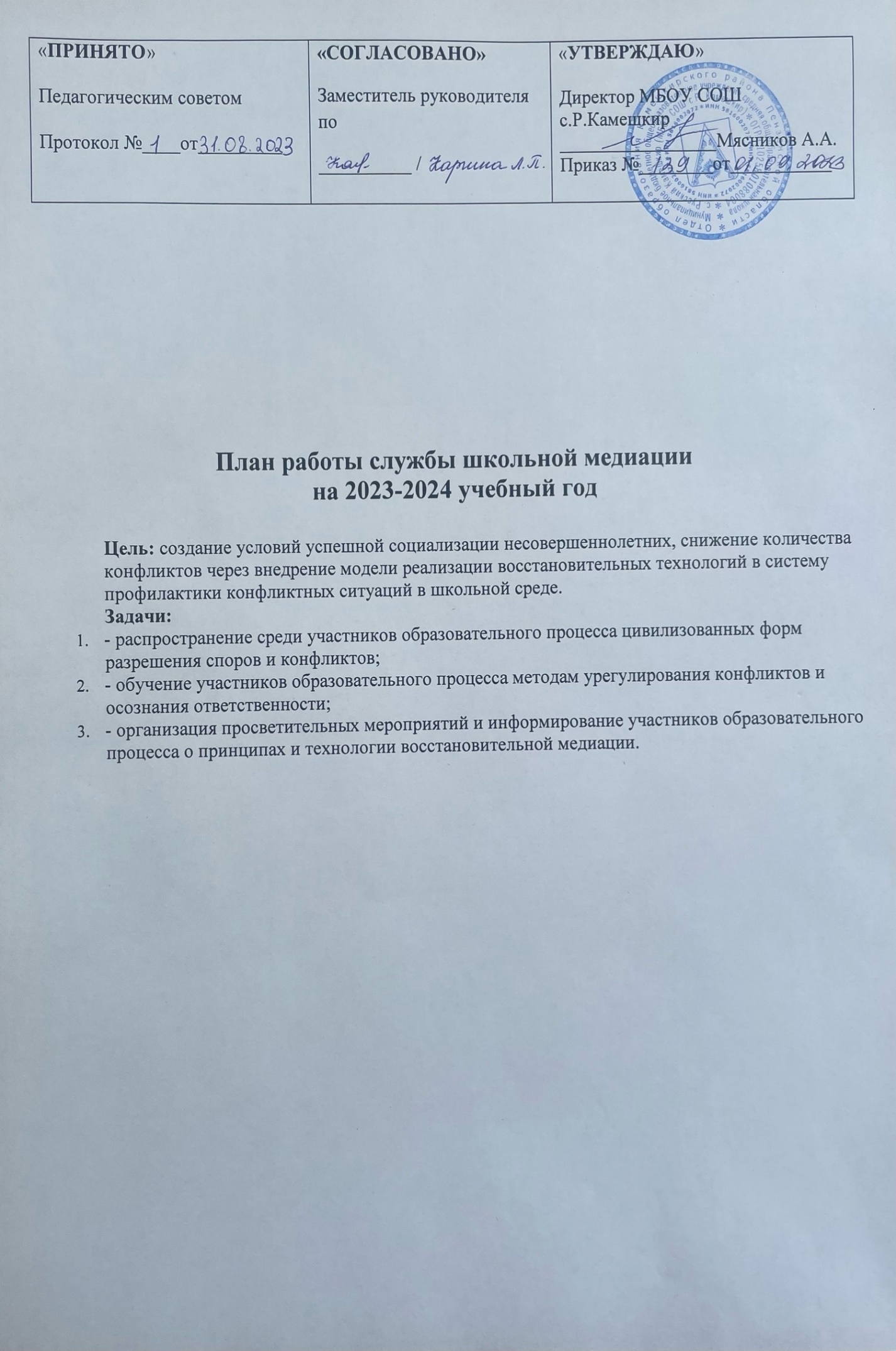 № п/пНаименование мероприятияЦельОтветственныеСентябрьСентябрьСентябрьСентябрь1Заседание членов службы медиацииопределение состава (педагоги и учащиеся)Оформление стенда ШСМСпланировать работу на новый учебный годРуководитель школьной службы медиации2Акция «В нашей в школе работает ШСМ»  Создание буклета о деятельности Школьной службы медиацииРаспространить информацию о работе ШСМЧлены службы медиации3Проведение анкетирования. Определение детей группы риска.«Наши соседи – животные» Формирование положительных эмоцийРуководитель школьной службы медиацииОктябрьОктябрьОктябрьОктябрь4Проведение классных часов на тему: «Способы разрешения конфликтных ситуаций» 5-7 классы,«Как научиться дружить?» 3-4 классыПредставить возможность подросткам возможности мирного разрешения конфликтовЧлены службы медиации, классные руководители.5Информирование участников образовательного процесса (учителей, родителей, учащихся) «Назначение и функции школьной службы медиации»Распространить информацию о работе ШСМЧлены службы медиации6Помощь учащимся справится со своими проблемами «Найди бесконфликтный выход из любой ситуации»Формирование положительных эмоций у детей, склонных к агрессивному поведениюРуководитель школьной службы медиацииНоябрьНоябрьНоябрьНоябрь7 «Веселые переменки» (1-4 классы).Формирование толерантного поведения школьниковЧлены службы медиации, классные руководители.8Веселые эстафеты в 5-11 классах «Один за всех и все за одного»Формирование  коллективного поведенияЧлены службы медиации, классные руководители.8Консультации со специалистами другихслужб примиренияПолучение опыта работы волонтеров ШСМРуководитель школьной службы медиацииДекабрьДекабрьДекабрьДекабрь9 «Как поступить в конфликтной ситуации»   с 5-7 классы Познакомить на примерах о возможном          поведении в разрешении конфликтовРуководитель школьной службы медиации10Консультирование для родителей «Трудные и критические периоды взросления»Рассказать родителям о возрастных особенностях детейЧлены службы медиации.ЯнварьЯнварьЯнварьЯнварь11Беседа «Я и взрослый» (5-9 классы)Обсудить с подростками стили бесконфликтного поведенияРуководитель школьной службы медиации12Разработка буклетов «Давайте жить дружно»Распространение буклетов Члены школьной службы медиации13 Час музыки «О прекрасном через музыку» Формирование положительных эмоций у детей, склонных к агрессивному поведению Руководитель школьной службы медиацииФевральФевральФевральФевраль14 Игровой тренинг «Медиация через письма» 5-9 классыФормирование бесконфликтного поведенияЧлены службы медиации, классные руководители.15Беседа «Учимся прощать»(1-4 классы)Обсудить возможные причины конфликтовСоциальный педагог,  руководитель школьной службы медиацииМартМартМартМарт16Беседы с педагогами на тему: «Основные типы конфликтов»Рассказать о типах конфликтовЧлены службы медиации, классные руководители.17Тренинговое занятие  «Мой выбор»  (7-8 классы)Приобретение практического опыта у подростков бесконфликтного поведения Руководитель школьной службы медиацииАпрельАпрельАпрельАпрель18Беседы с педагогами и родителями  на тему: «Сила слова»Обсудить возможные выходы из ситуацийРуководитель школьной службы медиации19Игровой тренинг « В поисках друга»Приобретение практического опыта у подростков бесконфликтного поведенияРуководитель школьной службы медиацииМайМайМайМай20Заседание членов службы школьной медиации. Подведение итогов  за прошедший учебный год. Оценить эффективность деятельности службы школьной медиацииРуководитель школьной службы медиации21Занятие-тренинг  «Я люблю мир» 1-4 классыПриобретение практического опыта у подростков бесконфликтного поведенияЧлены школьной службы медиации22Проведение рабочих заседаний состава ШСМ. Анализ  и планирование работы ШСМ  Руководитель школьной службы медиации23Проведение примирительных встречПроведение профилактической работыЧлены школьной службы медиации24Работа на школьном сайте и стендеРазмещение информации о деятельности СШМ, рекомендаций, буклетов  Руководитель школьной службы медиации25Изучение литературы по восстановительной медиации и восстановительному правосудию.Самообразование членов ШСМЧлены школьной службы медиации26Организация взаимодействия службы школьной медиации со всеми структурными подразделениями образовательной организации: КДН, ПДН, органами опеки и попечительства, Совета профилактики.Проведение профилактической работы с подростками, склонными к агрессивному поведениюАдминистрация школы, руководитель школьной службы медиации27Участие в конференциях, семинарах по профилю деятельности службы школьной медиации, проводимых на уровне района.Приобретение  практического опыта по разрешению конфликтовСлужба сопровождения Отдела образования.